２０１５年１月　英会話サロン　“Ｅｎｇｌｉｓｈ　Café　(英会話カフェ)”　       月会費：8,000円（月４回） 　12,000円（朝のクラス＋土曜日　or 夜のクラス＋土曜日のとり放題）　　　16,000円（すべて取り放題）　　or　1回3,000円/90　min. or 2,000円/60 min.クラス分け：　　　C（Beginners-Intermediate）・Ｂ(Intermediate)・A(Intermediate-Advanced)　新年あけましておめでとうございます。　今年は、皆さんのお力を借りながら、英語落語、英語を使ったチャリティー活動など、色々な活動の始まりの年にしたいと考えています。　　今年もどうぞよろしくお願い申し上げます！Sun.Mon.Mon.Tue.Wed.ThursThursFri.Fri.Sat.Sat.謹賀新年　２０１５    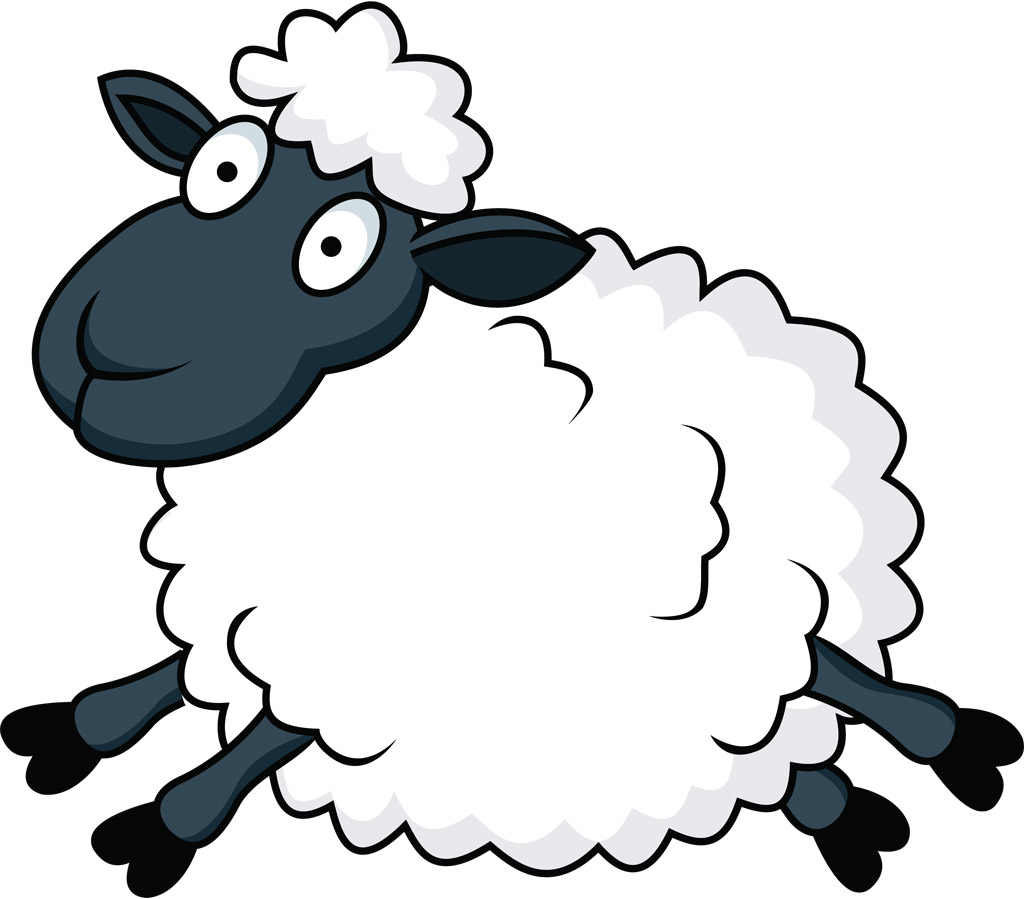 　Whishing you and your family a happy, healthy, and peaceful 2015!謹賀新年　２０１５    　Whishing you and your family a happy, healthy, and peaceful 2015!謹賀新年　２０１５    　Whishing you and your family a happy, healthy, and peaceful 2015!謹賀新年　２０１５    　Whishing you and your family a happy, healthy, and peaceful 2015!謹賀新年　２０１５    　Whishing you and your family a happy, healthy, and peaceful 2015!1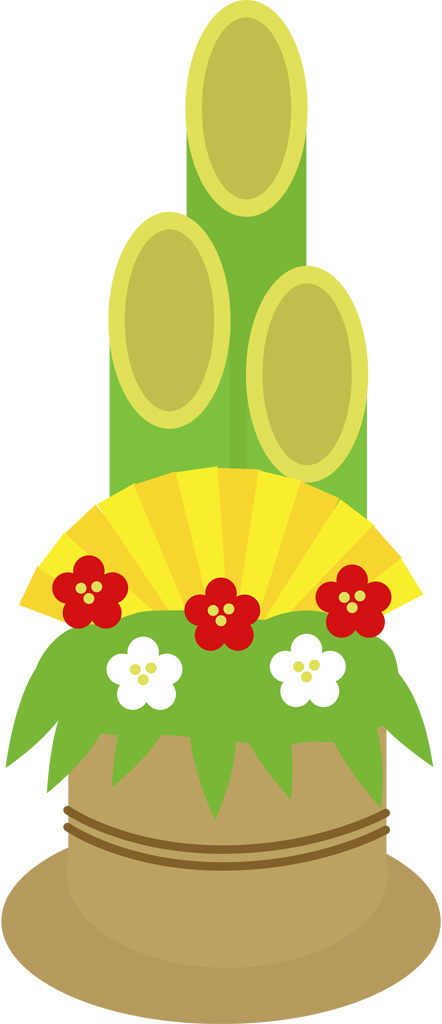 2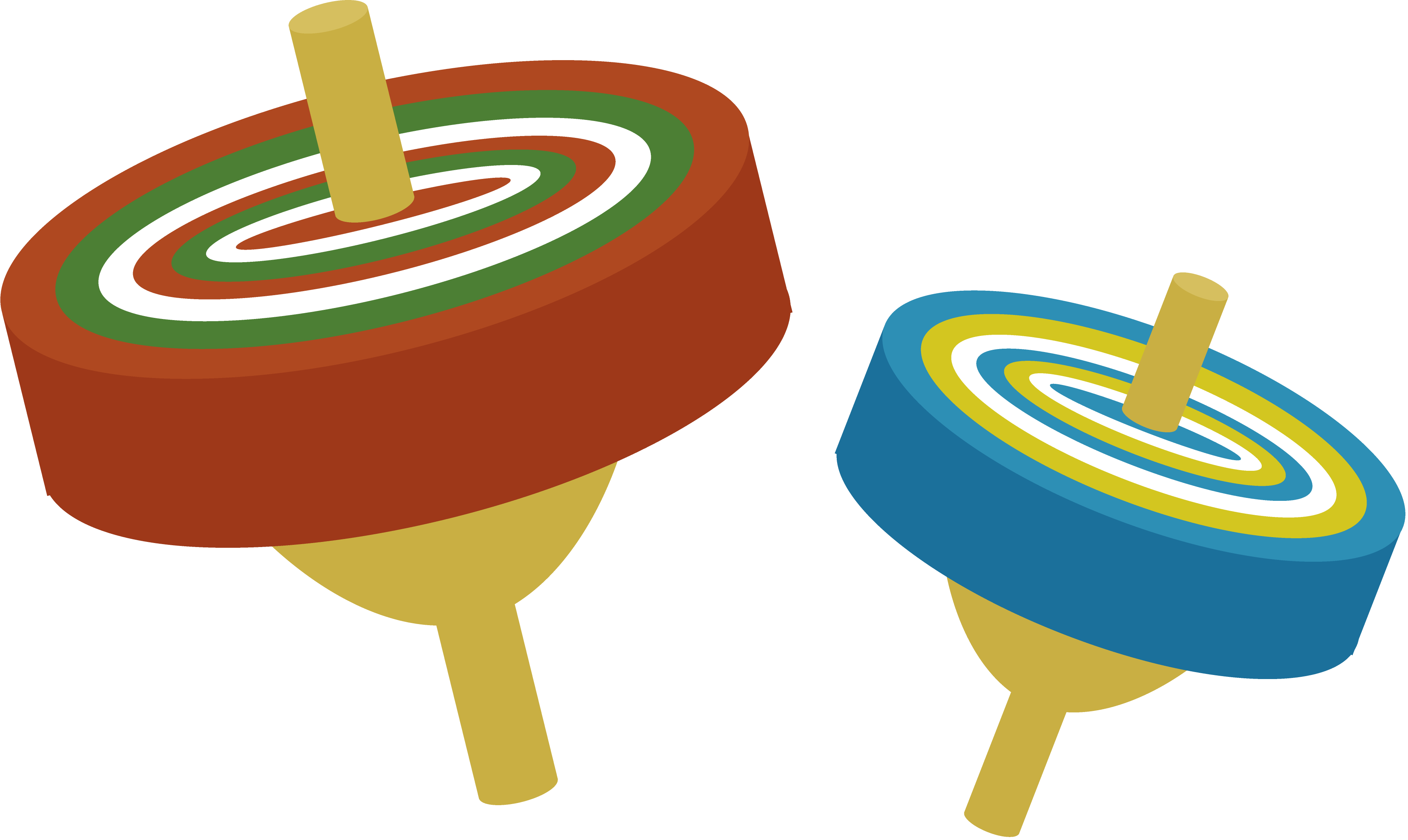 223　　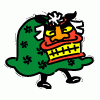 3　　44519:30 – 21:00初めてのTOEIC  Yuri619:30 – 21:00お仕事帰りの英会話 　　　　　　　  Jason79:30 – 10:30  英会話(B/C)　      Kurt10:30 –11:30  やさしい英文法       Yuri10:30 –11:30  英会話（Ａ）          Kurt11:30 –12:30   英会話 (B/C)　　　   Kurt819:30 – 21:00 TOEIC めざせ８００点！　　　　　　　新田先生819:30 – 21:00 TOEIC めざせ８００点！　　　　　　　新田先生99:30 – 10:30   英会話(B/C)     Jason10:30 – 11:30  英検準１級　　　   Yuri10:30 – 11:30  英会話 (Ａ)      Jason11:30 – 12:30 英会話 (B/C)     Jason99:30 – 10:30   英会話(B/C)     Jason10:30 – 11:30  英検準１級　　　   Yuri10:30 – 11:30  英会話 (Ａ)      Jason11:30 – 12:30 英会話 (B/C)     Jason1016:00 – 17:30  LouisBusiness English Cafe1016:00 – 17:30  LouisBusiness English Cafe111112   No class Coming-of-Age Day1319:30 – 21:00 お仕事帰りの英会話                Jason149:30 – 10:30  英会話(B/C)　     Robert10:30 –11:30  やさしい英文法       Yuri10:30 –11:30  英会話（Ａ）        Robert11:30 –12:00  ニュースで英会話(A)  Yuri11:30 –12:30  英会話 (B/C)　　　  Robert1519:30 – 21:00 TOEIC めざせ８００点！           　　新田先生1519:30 – 21:00 TOEIC めざせ８００点！           　　新田先生169:30 – 10:30  英会話(B/C)     Jason10:30 – 11:30 ニュースで英会話(B) Yuri10:30 – 11:30  英会話 (Ａ)      Jason11:30 – 12:30  英会話 (B/C)    Jason169:30 – 10:30  英会話(B/C)     Jason10:30 – 11:30 ニュースで英会話(B) Yuri10:30 – 11:30  英会話 (Ａ)      Jason11:30 – 12:30  英会話 (B/C)    Jason1716:00 – 17:30   RobertBusiness English Café1716:00 – 17:30   RobertBusiness English Café18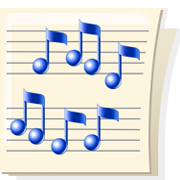 JETS音楽団@SMCCafe Land18JETS音楽団@SMCCafe Land1919:30 – 21:00初めてのTOEIC  Yuri2019:30 – 21:00お仕事帰りの英会話             　Jason219:30 – 10:30  英会話(B/C)　      Kurt10:30 –11:30  やさしい英文法       Yuri10:30 –11:30  英会話（Ａ）          Kurt11:30 –12:00  ニュースで英会話(A)  Yuri11:30 –12:30  英会話 (B/C)　　　    Kurt2219:30 – 21:00 TOEIC めざせ８００点！           　　新田先生2219:30 – 21:00 TOEIC めざせ８００点！           　　新田先生2219:30 – 21:00 TOEIC めざせ８００点！           　　新田先生239:30 – 10:30  英会話(B/C)     Jason10:30 – 11:30  英検準１級　　　   Yuri10:30 – 11:30  英会話 (Ａ)      Jason11:30 – 12:00  英語でDebate (Ａ) Yuri11:30 – 12:30 英会話 (B/C)    Jason2416:00 – 17:30   LouisBusiness English Café2416:00 – 17:30   LouisBusiness English Café25252619:30 – 21:00初めてのTOEIC  Yuri2719:30 – 21:00お仕事帰りの英会話             Jason289:30 – 10:30  英会話(B/C)　     Robert10:30 –11:30  やさしい英文法       Yuri10:30 –11:30  英会話（Ａ）        Robert11:30 –12:00  ニュースで英会話(A)  Yuri11:30 –12:30  英会話 (B/C)　　　  Robert2919:30 – 21:00 TOEIC めざせ８００点！           　　新田先生2919:30 – 21:00 TOEIC めざせ８００点！           　　新田先生2919:30 – 21:00 TOEIC めざせ８００点！           　　新田先生309:30 – 10:30   英会話(B/C)    Jason10:30 – 11:30 ニュースで英会話(B) Yuri10:30 – 11:30  英会話 (Ａ)      Jason11:30 – 12:00  英語でDebate (Ａ) Yuri11:30 – 12:30  英会話 (B/C)    Jason   309:30 – 10:30   英会話(B/C)    Jason10:30 – 11:30 ニュースで英会話(B) Yuri10:30 – 11:30  英会話 (Ａ)      Jason11:30 – 12:00  英語でDebate (Ａ) Yuri11:30 – 12:30  英会話 (B/C)    Jason   3116:00 – 17:30   RobertBusiness English Café